План родительского собрания д/о «Играя, познаем себя»
«Все профессии важны».Время проведения:  02.12.2015 г. Место проведения:  ДДТ «Радуга», МУ ЦДТ г. Дмитрова, кабинет  № 321.Цели и задачи: Расширять знания детей о профессиях взрослых. Воспитывать у детей доброе, уважительное отношение к труду взрослых, стремление помогать им.Закреплять умение отвечать на вопросы, задавать вопросы, правильно строить предложения.Материалы и оборудование: 	раздаточный материал					карточкиатрибуты: халат, кепка, пила, рубанок; линейка, тубус; белый халат, фонендоскоп; комбинезон, гаечный ключ; сумка кондуктора; руль; шлем летчика; бескозырка, воротник; книга В. Маяковского «Кем быть»; указка, мел, учебник, ручка, тетрадь; гиря, калькулятор, продукты, деньги, чеки, пакет;  бинт, шприц, таблетки, зеленка, вата, мерная ложечка, микстура; интерактивная доскамагнитофонаудиозаписисмайлики, магниты, клейПлан мероприятия.Приветствие. Вступительное слово.Выступление детей «Кем быть» по  стих. В. Маяковского.Игра-викторина «Все профессии важны».Физкультминутка.Рассказ родителей о своих профессиях.Перерыв. Игры детей в коридоре. Беседа с родителями  «Роль семьи в ранней профессиональной ориентации дошкольников».Совместная творческая работа. Подведение итогов.Завершение занятия.Ход мероприятия.Приветствие. Цели и задачи  данного мероприятия.Выступление детей с произведением В. Маяковского «Кем быть».-   У меня растут года, будет и семнадцать.
     Где работать мне тогда, чем заниматься?- Нужные работники - столяры и плотники!
  Сработать мебель мудрено: сначала  мы  берём бревно,
  И пилим доски длинные и плоские.
  От работы пила раскалилась добела.    Из-под пилки  сыплются опилки.
  Готовим понемножку то ящики, то ножку.
  Сделали вот столько стульев и столов!- Столяру хорошо, а инженеру - лучше,
Я бы строить дом пошел, пусть меня научат.
Я  сначала  начерчу дом  такой,  какой хочу.
Это будет перед, называется фасад.
Это  каждый разберет - это ванна,  это сад.
Хороший дом, большущий дом на все четыре стороны,
И заживут ребята в нем удобно и просторно.- Инженеру хорошо, а доктору - лучше,
Я б детей лечить пошел, пусть меня научат.
Я приеду к Пете, я приеду к Поле. 
- Здравствуйте, дети! Кто у вас болен?
- Поставьте этот градусник под мышку, детишки.-
И ставят дети радостно градусник под мышку.
Вам - компрессик на живот,
И тогда  у вас до свадьбы все, конечно, заживет.- Докторам хорошо, а рабочим -  лучше,
Я б в рабочие пошел, пусть меня научат.
Вставай! Иди! Гудок зовет, и мы приходим на завод.
Народа - уйма целая, тысяча двести.
Чего один не сделает - сделаем вместе,
Олово плавим, машинами правим.
Работа всякого нужна одинаково.- На заводе хорошо, а в трамвае - лучше,
Я б кондуктором пошел, пусть меня научат.
Кондукторам езда везде. С большою сумкой кожаной
ему всегда, ему весь день в трамваях ездить можно.- Кондуктору хорошо, а шоферу - лучше,
я б в шоферы пошел, пусть меня научат.
Фырчит машина скорая, летит, скользя,
Хороший шофер я - сдержать нельзя.- Быть шофером хорошо, а летчиком - лучше,
я бы в летчики пошел, пусть меня научат.
Белой чайкою паря, полетел бы за моря.
Без разговору облетел бы гору.- Летчику хорошо, а матросу - лучше,
Я б в матросы пошел, пусть меня научат.
У меня на шапке лента, на матроске якоря.Я проплавал это лето, океаны покоря.- Книгу переворошив, намотай себе на ус -
все работы хороши, выбирай  на вкус!Игра – викторина  «Все профессии важны».Все разбиваются на три команды (три стола) дети и родители по 8 человек за столом (4 ребенка, 4 родителя). За каждый правильный ответ команды  получают звезды и в конце   подводятся  итоги.Первый  конкурс  «Разминка». - Я задаю вопросы-загадки, а вы должны быстро ответить.1. Кто на пожары приезжает. Огонь залив, людей спасает? (пожарный)2. Кто продает творог, сосиски, и «Вискас» для любимой киски? (продавец)3. Кто вылечит от всех болезней и знает, что кому полезней? (врач)4. Кто учит чисто говорить и звуки все произносить (логопед)5. Кто прибьет вам каблучок и замочек вставит в сапожок? (сапожник)6. За порядком кто следит, и хулиганить не велит? (полицейский)7. Кто учит вас читать, писать, чтоб умными могли вы стать? (учитель)8. Кто шьет из ткани сарафан для Тани? (швея)9. Кто границы охраняет и наш сон оберегает? (пограничник)10. Кто в быстрой ракете летает в космос и видит землю похожую на глобус? (космонавт) Второй конкурс называется «Кому, что нужно для работы».Каждой команде дается карточка  с названием профессии. А вы должны будете найти необходимые инструменты для труда людей этих профессий. Обсудив в командах, дети выбирают в групповом пространстве предметы необходимые для труда учителя (указка, мел, учебник, ручка, тетрадь), продавца (гири, калькулятор,   продукты,  деньги, чеки, пакет),  врача (бинт, фонендоскоп, шприц,  таблетки, зеленка, вата, мерная ложечка).  И называют действия с этими предметами производимые представителем данной профессии. Например, продавцу нужны весы, чтобы взвешивать разные продукты.-А чтоб было, если бы не было учителей? Продавцов? Врачей?-Можно ли назвать эти профессии важными?Команды получают звезды.Третий конкурс   «Угадай профессию».Команды  получают разрезанные картинки с изображением людей различных профессий. Нужно сложить картинку. Отгадать профессию. Обсуждают в компаниях, какие действия человека данной профессии они будут изображать. Показывают эти действия. Противоположные команды отгадывают. - Можно ли назвать эти профессии важными? Чтобы было, если бы не было парикмахера, фотографа, портного (швеи)?Команды получают звезды.Четвертый конкурс «Пословиц и поговорок».Я начинаю пословицу, игроки её заканчивают. По 3 пословицы на стол.Терпение и труд... (всё перетрут).Какие труды, такие и... (плоды).Маленькое дело лучше большого... (безделья)С мастерством люди не родятся, а добрым ремеслом... (гордятся).Птицу узнают в полёте, а человека... (в профессии)Была бы охота - будет ладиться... (работа).Труд человека кормит, а лень... (портит).Без труда не выловишь и... (рыбку из пруда).За много дел не берись, а в одном... (отличись).Раздаются звезды командам.Командам предлагают назвать еще пословице и поговорке о труде, о профессиях. Дополнительные звезды за пословицы. 1 .Не игла шьет, а руки2. За много дел не берись, а в одном отличись.3. Почет и труд рядом живут.4. Всякий человек в деле познается.5. Дерево сильно корнями, а человек трудами.6. Землю солнце красит, а человека труд.7. Глаза страшатся, а руки делают.8. Кто не работает, тот не ест.9. Делу время, потехе час.10. Скучен день до вечера, когда делать нечего.11. Дело мастера боится.12. Без топора - не плотник, без иголки - не портной.13. Не молот железо кует, а кузнец.Физкультминутка.В прятки мы, когда играли (закрывают лицо руками, приседают) Стул нечаянно сломали (встают, разводят руки в стороны)А сегодня так и быть (руки в боки)Будем мы его чинить! (ногу правую вперед)Молоток, покрепче бей (взмахи правой рукой с зажатым кулаком)Дайте нам еще гвоздей!  (взмахи двумя руками с зажатыми кулаками)Вот и все: (разводят руки в стороны)Наш стул как новый (хлопают в ладоши)Он теперь стоит в столовой (топают ногами).Рассказ родителей о своей профессии.Загадываются загадки о профессии, дети отгадывают. Родители рассказывают о своей профессии.Загадки:В фирме прибыль он считает, всем зарплату начисляет.
И считать ему не лень все налоги целый день.
                                                                      Ответ: Бухгалтер.- Это я покой и сон ваш охраняю,
Не даю воришкам брать вещи из карманов,
Честных граждан обижать гадким хулиганам.
Телефончик мой: «02» каждый знать обязан.
Если угрожают вам, то звоните сразу!
                                                                     Ответ: Полицейский.Ежедневно спозаранку в руки он берёт баранку.
Крутит, вертит так и сяк, но не съест её никак!                                                                     Ответ: Шофёр.Родители: Орехова Н.Ю., Добрынина С.В., Грибков А.Н.6. Перерыв. Игры детей в коридоре под присмотром педагогов-организаторов центра. В это время беседа с родителями  «Роль семьи в ранней профессиональной ориентации дошкольников».  (Доклад прилагается).            7.  Совместная творческая работа  «Кот из перчатки».Говорится о продукции Перчаточной фабрики – перчатки. Что можно из них сделать. Показываю перчатки. Кто их использует в работе? (Ответы детей).Поделка «Кот из перчатки». (Мастер-класс прилагается).Физкультминутка (через 15 минут работы).Дети стоят возле стульчиков. Ведущий называет слова, где они услышат профессию, то должны прыгнуть, а где не профессию хлопнут в ладоши.Это слова: дом, продавец, магазин, столяр, мука, повар, самолет, яблоко, воспитатель, карандаш, мельница, строитель, пекарь, прохожий, врач, ножницы, ручка, швея.8.  Подведение итогов.Завершить работу словами:Профессии бывают разные.Но все они такие важные.Повар, плотник и шофер.Педагог, маляр, монтер.Все профессии важныВсе профессии нужны.Мы ссорились, мирилисьИ спорили порой.Но очень подружились, за нашею игрой.Игра, игрой сменяетсяКончается игра.Но дружба не кончается.Ура! Ура! Ура!Ребята, пожмите друг другу руки.А для родителей есть прекрасное стихотворение.Чему первым делом  научится кошка?- Хватать!Чему первым делом научится птица?- Летать.Чему первым делом научится школьник?- Читать. Котенок вырастит кошкой такой же, как все на свете.Птенец превратится в птицу, такую же, как все на свете.А дети читают, а дети мечтаютИ даже их мамы и папы не знаютКем станут, кем вырастут дети.Завершение занятия.Занятие наше завершилось. Всем спасибо за работу. Надеюсь, что вы многое узнали, многому научились. На столе   смайлики – грустные и веселые. Если вам понравилось, вы берете веселый смайлик и прикрепляете на стенд. Если не понравилось, то грустный.  И мы сейчас узнаем, как прошло наше занятие.	Завершения занятия. Проводы родителей и детей.Приложения 1. Приложение 2. 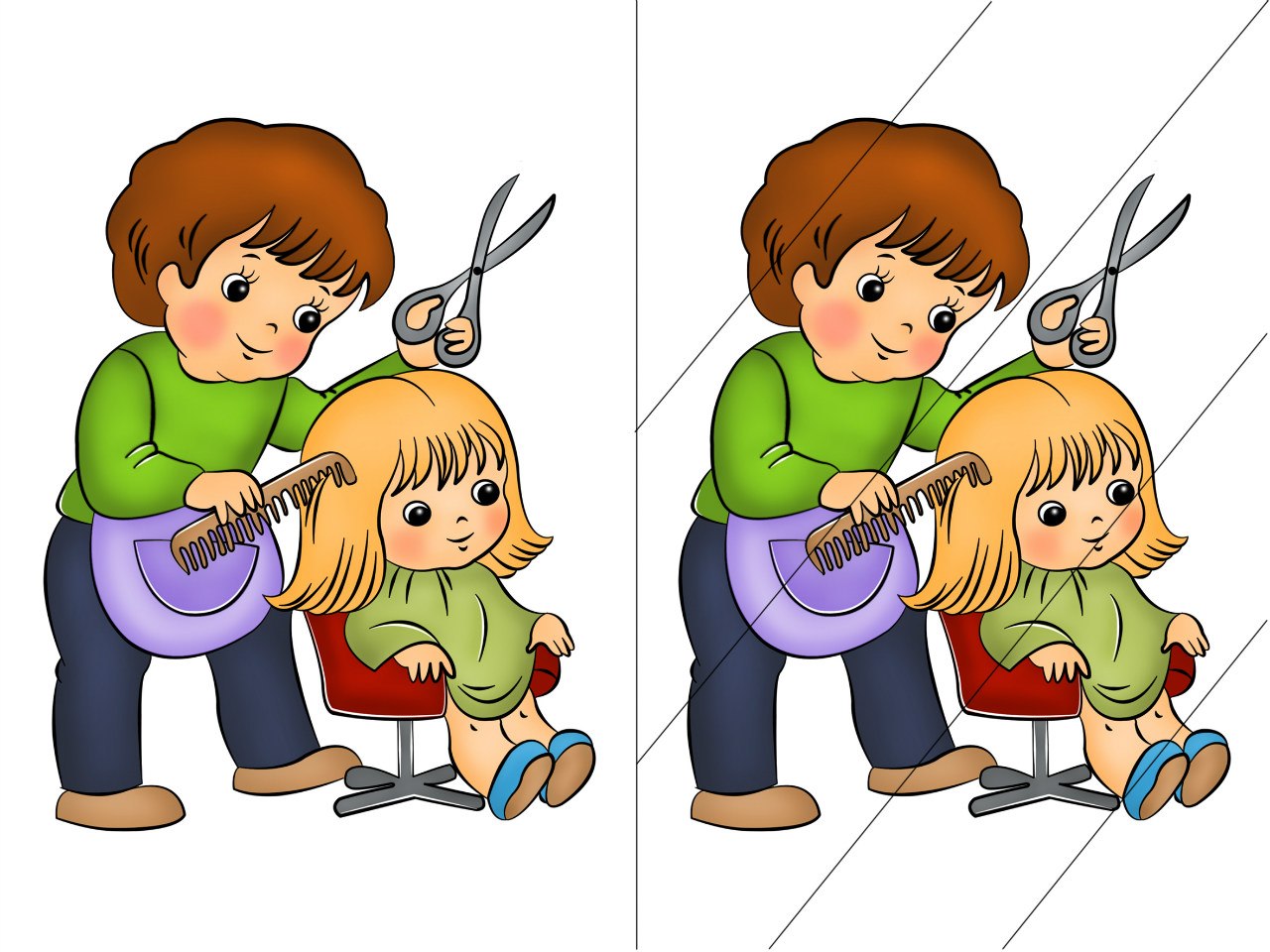 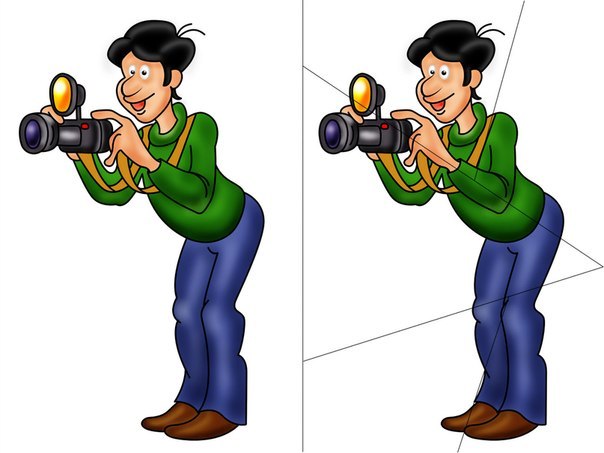 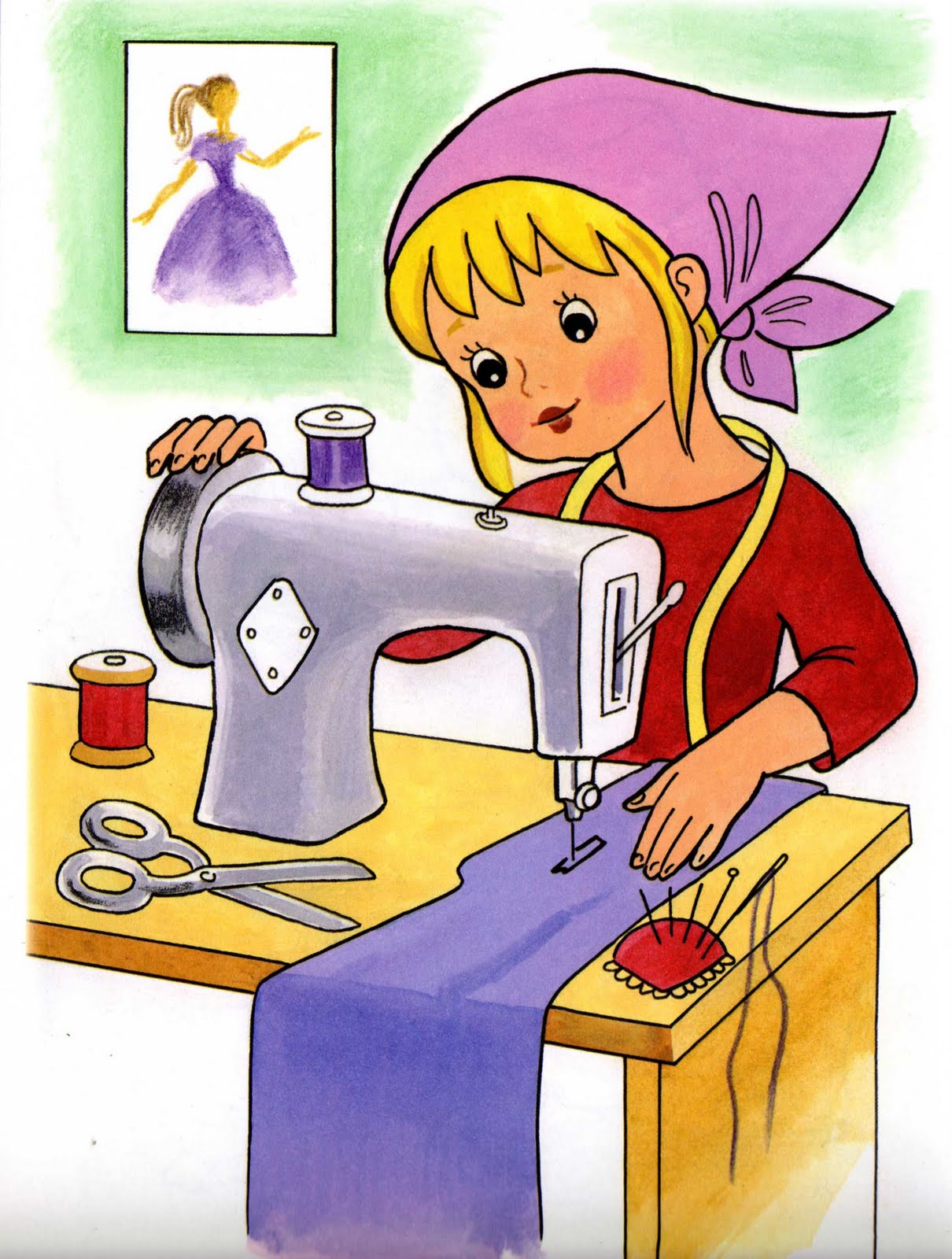 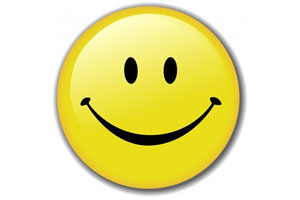 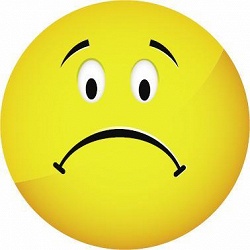 Приложение 3.Мастер-класс «Кот»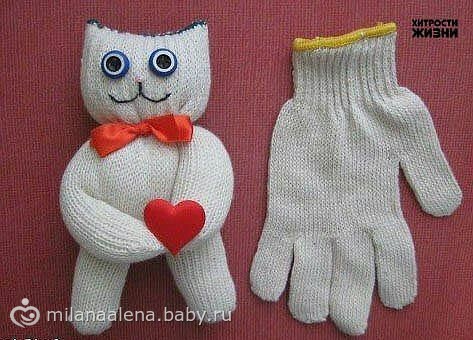 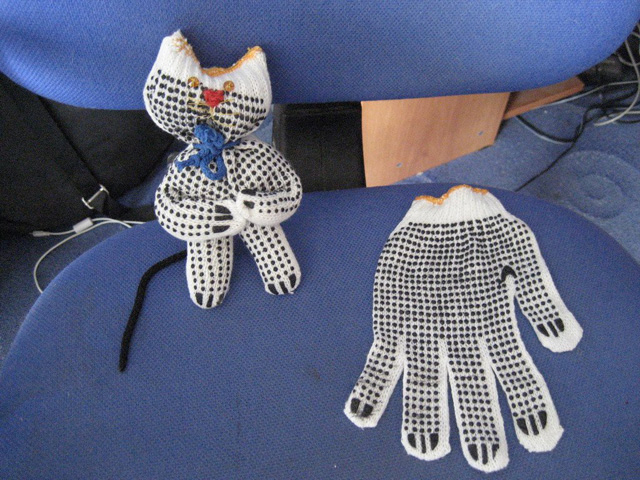 Игрушку «Кот» можно сделать как из трикотажной  перчатки, так и из перчаток, показанных на фотографиях.1 шаг. Средний палец перчатки заполняем наполнителем (синтепон, вата, крупа). У основания заполняется менее плотно.2 шаг. Отгибаем средний палец назад и закрепляем к тыльной стороне перчатки. Получился хвостик.3 шаг. Заполняем наполнителем остальные пальцы перчатки. 4 шаг. Мизинец и большой палец скрепляем друг с другом.5 шаг. Чуть  больше половины перчатки по кругу проходим ниткой с иголкой (крупный стежок).6 шаг. Заполняем наполнителем перчатку до стежка.7 шаг. Стягиваем нитку и закрепляем. Это туловище кота.8 шаг. Заполняем наполнителем верхнюю часть перчатки не плотно.9 шаг. Рукав перчатки зашиваем с краев, формируя ушки.10 шаг. Пришиваем глазки, носик.  (Можно вышить нитками).11 шаг. При желании можно украсить кота ленточками, пуговицами. Получился забавный кот.УчительПродавецВрач